L1 #generalSit on hoop flip (hoop)Execution judgeCommon execution errors to look for:Hit the gymnast’s body by accident or get stuckTraining ProgressionKnees must be apart. Then experiment the correct hoop placement position – somewhere a little further down from behind the knees. Assist with arms once motion is originated.  Side to side twist step (hoop, rope)Execution judgeCommon execution errors to look for:Legs or knees drifting apart or not shifting togetherArms not relatively straightTraining ProgressionFocus in on heel toe. Make sure knees and foot are locked and use the hip to originate the side ways twist.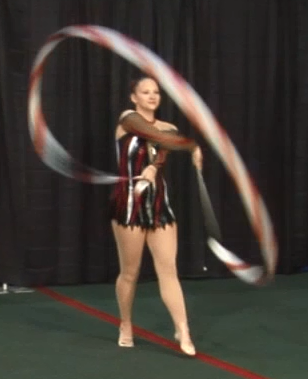 Figure 8 while hanging onto end of ribbon (ribbon)Execution judgeCommon execution errors to look for:Ribbons tangled upArms not relatively straightTraining ProgressionIsolate left and right hand. Right hand do big figure 8 on the sides. Left hand goes right as right arm goes left.  